[Insert photo here]INSTRUCTIONS FOR SAMPLE COLLECTION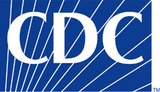 INSTRUCTIONS FOR SAMPLE COLLECTIONINSTRUCTIONS FOR SAMPLE COLLECTIONOrder of specimen collectionUrineSemenSupplies neededUrine Self-collectionSemen Self CollectionScheduling 
Sample pick-up